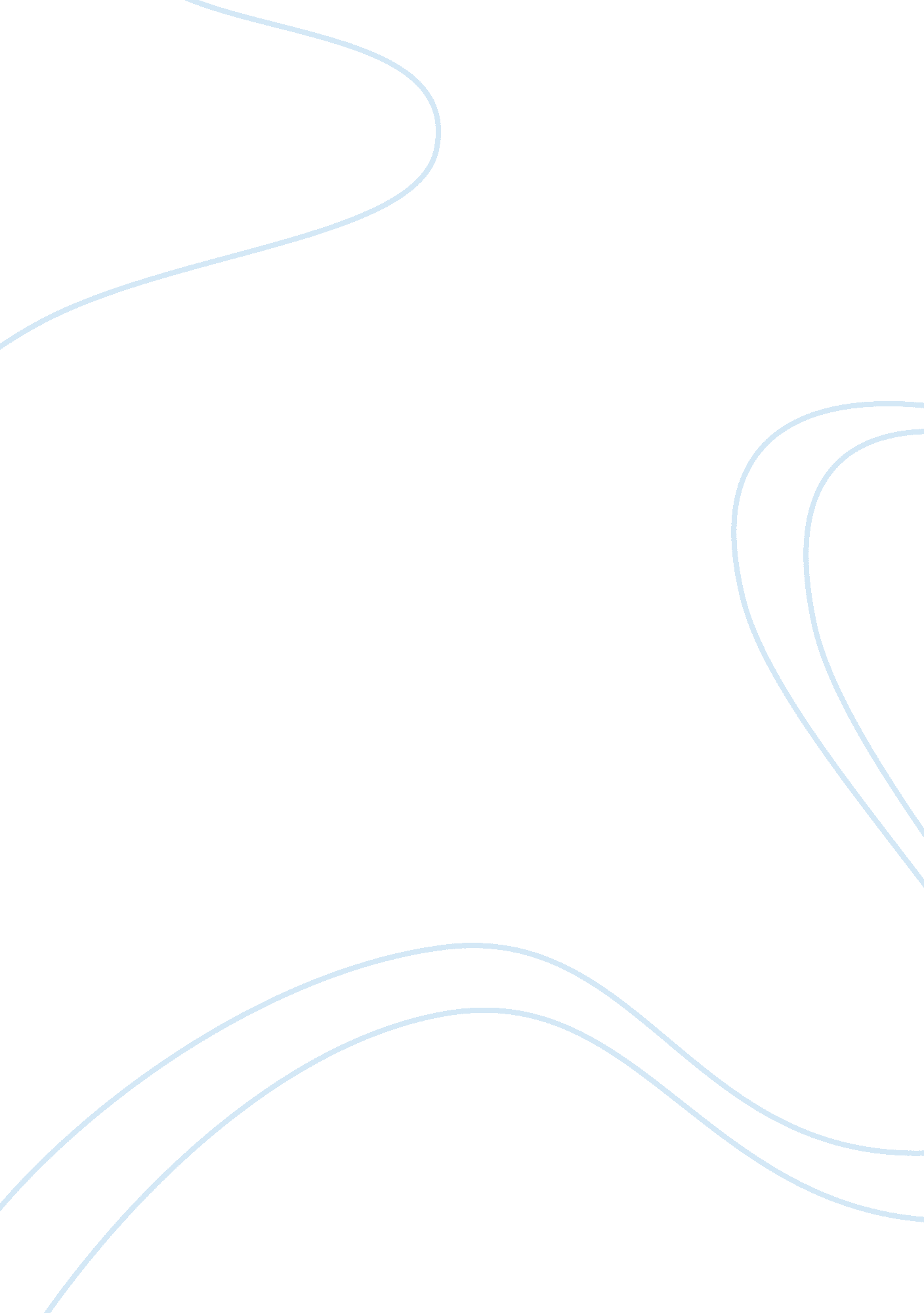 Gateway nv55so5u is not better than apple macbook proLiterature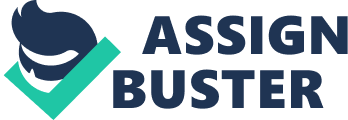 RUNNING HEAD: GATEWAY NV55SO5U IS NOT BETTER THAN APPLE Gateway NV55SO5U is not Better than Apple MacBook Pro HERE HERE HERE 
DATE HERE 
GATEWAY NV55SO5U IS NOT BETTER THAN APPLE MACBOOK PRO 
Priced at an average cost of $629. 99, I personally think that the Gateway NV55SO5U is a hard sell for both the novice user and the seasoned laptop user. Its larger storage capacity of 640 GB and increased memory of six GB does not compensate for its weakness. However, Ben Stein’s review from laptopreview. com may sugarcoat how original the style is or how light the Gateway NV55SO5U is at 5. 6 lbs (Stein, 2011). It is still made of plastic. Yes, its chassis is made of plastic. With the slightest altercation of the laptop within a rugged environment, it will break. If you drop it slightly, it will probably crack, with your $629. 99 going straight down the drain. Essentially, one should pray that all these valuable works stored in its massive 640 GB hard drive will not also go away due to durability issues. 
The video range is also weak and limits its use. That is not exactly an impressive display. Its battery life is minimal compared to the Apple MacBook Pro which can only last for an average use of approximately 4. 5 hours. If you are multi-tasking and copying music, the battery life will be reduced even more as these functions require more power to sustain effectively. The MacBook Pro also only runs on unsophisticated Windows 7 Home Premium which is susceptible to contracting viruses, something that is of serious concern to every laptop and pc user. Comparing Gateway NV55SO5U performance to Apple MacBook Pro is absolutely no contest. 
Perhaps the only category that the Gateway NV55SO5U can claim as an advantage compared to MacBook Pro is price because MacBook’s price starts at $1, 000. It may be a lot more expensive than a $629. 99 Gateway NV55SO5U, but the price difference is better compensated for through performance and design. When it comes to performance, you can play anything simultaneously with a MacBook without its system freezing, while video rendering and 3D MMO gaming will simultaneously freeze the system of the Gateway NV55SO5U. It is also made of very strong and rigid unibody chassis that is machined out of a block of solid aluminum. That means that your MacBook is as sturdy and as durable as a rock compared to the plastic frame of Gateway NV55SO5U. Above all, MacBook Pro uses OS X, which is immune to viruses. You will be free from the anxiety and actual threat of a virus that could disrupt and destroy your work. This is important because the safety and security of your data could cost a lot more the $400 price difference. MacBook Pro’s battery life also lasts almost twice longer compared to Gateway NV55SO5U (8 hours). 
To summarize, the MacBook Pro strengths are immune to its operating system because of the MacBook Pro OS X and its frame design. Gateway NV55SO5U is just made out of plastic while MacBook Pro is made up of solid aluminum. The Mac Book Pro has a battery life of eight hours compared to twice the life of the Gateway NV55SO5U 4. 5 hour battery life. In my opinion MacBook Pro is an outstanding computer. It may seem more expensive than the Gateway, but in the end you’ll be utterly satisfied with the MacBook Pro as compared to its cheaper competition, the Gateway NV55SO5U. 
In reflection, it should be recognized that the reviews of these systems are simply a matter of personal opinion from laptop aficionados and does not necessarily represent the tangible functionality, durability and usefulness of these two systems. This is why the rebuttal argument is necessary to illustrate the different dynamics of these two laptop options, as user experience will differ depending on environment, care taken for the laptops, and user profiles. Ben Stein’s review seems to be politically correct as a means to avoid corporate backlash or liability. This is ultimately why a non-biased, secondary review was necessary to achieve a more well-rounded view of these two laptops on the market, so that consumers could understand all of the dynamics of these two products. 
Reference 
Stein, B. (2011, August 31). Gateway & Mac Book Pro review. Retrieved from 
http://www. laptopreviews. com/brands/gateway/gateway-nv55s05u-review. html 